…../…../2021YÜZ YÜZE STAJ YAPACAK ÖĞRENCİLER İÇİN BEYAN FORMUSakarya Üniversitesi Sanat Tasarım ve Mimarlık Fakültesi  Mimarlık Bölümü …………………..numaralı öğrencinizim.   2020-2021 Bahar Döneminde aşağıda bilgileri verilen işletmede yüz yüze staj yapmak istiyorum. İş yerindeki COVİD-19 risklerine yönelik ekte yer alan bilgilerle bilgilendirildiğimi ve alınması gereken kişisel tedbirlere uyacağımı, işyerinin herhangi bir nedenle kapanması durumunda ilgili staj birimine bilgi vereceğimi beyan ederim.                                                                                                            Ad Soyad                                                                                                           İmzaÇalışma Ortamlarında COVİD-19 Tedbirleri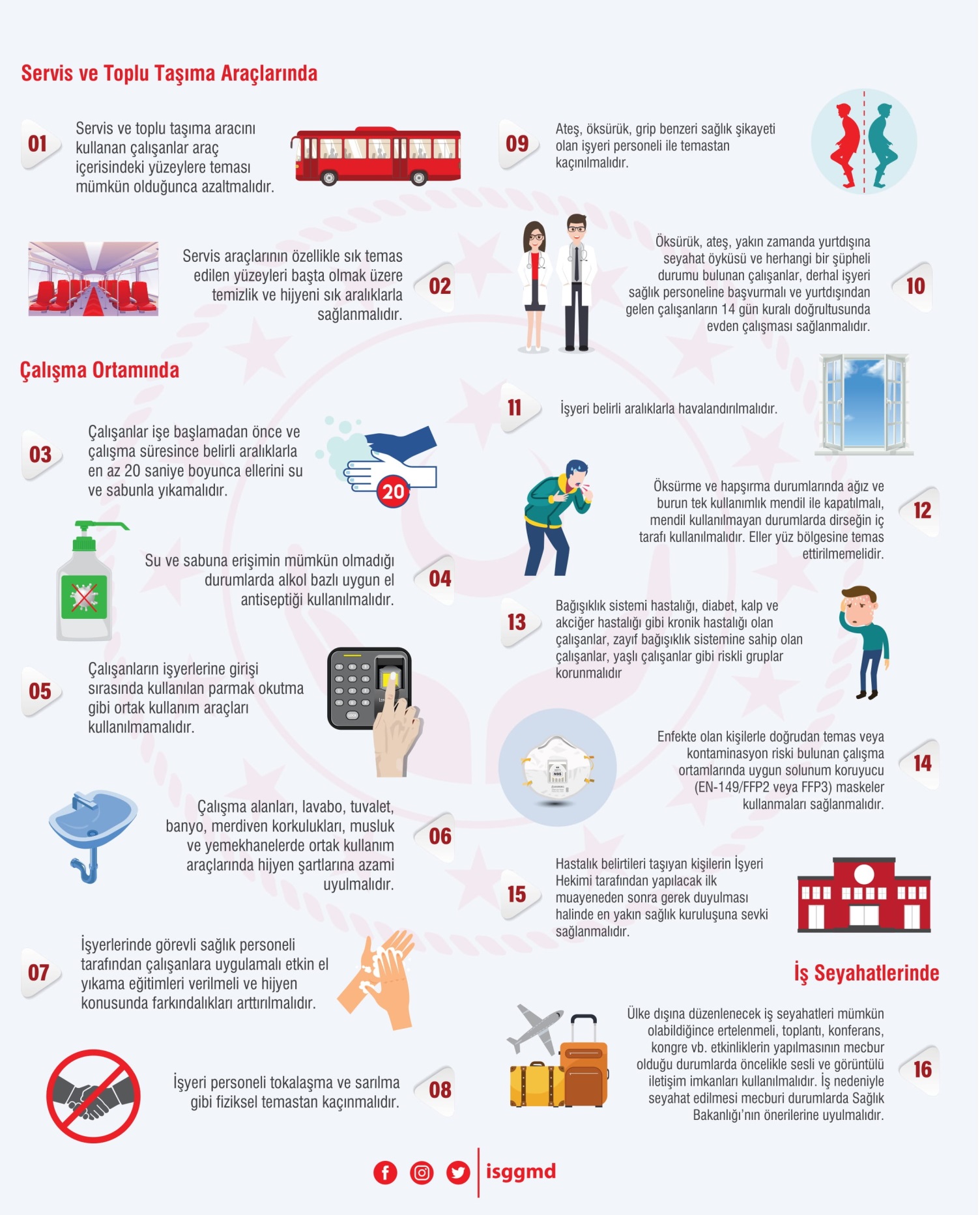 Ad	:Soyad	:Tarih	:İMZA	:TC NumarasıÖğrenci NumarasıFakülteProgramİletişim Telİşletme Adıİşletme Adresiİşletme Tel